
On 21-Mar-2014 2:04 PM, "DIBAKAR NASKAR" <dibakar129@gmail.com> wrote:
>
> I am Dibakar Naskar, student of Calcutta national medical college ,9 th semester student. I proud for mukti and my sponsor bec mukti help me continue from 1 st  profession  mbbs , and now continue help . My family income is not sufficient for study of my mbbs full course then I take help to mukti, and mukti help me.  Whene my coorse complete and I go in service , then I help other student  through  the mukti, .  Mukti always help me so I help to mukti in future promice,.                                                                                                 Yours faithfully.                                                                                      Dibakar NaskarOct 11 (3 days ago)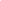 